День России.2022г.10 июня в детском саду прошел праздник, посвященный Дню России. Подготовили его воспитатели и дети старшей группы «Знайки» Ребята с гордостью читали стихи, пели песни о России, играли в русские народные игры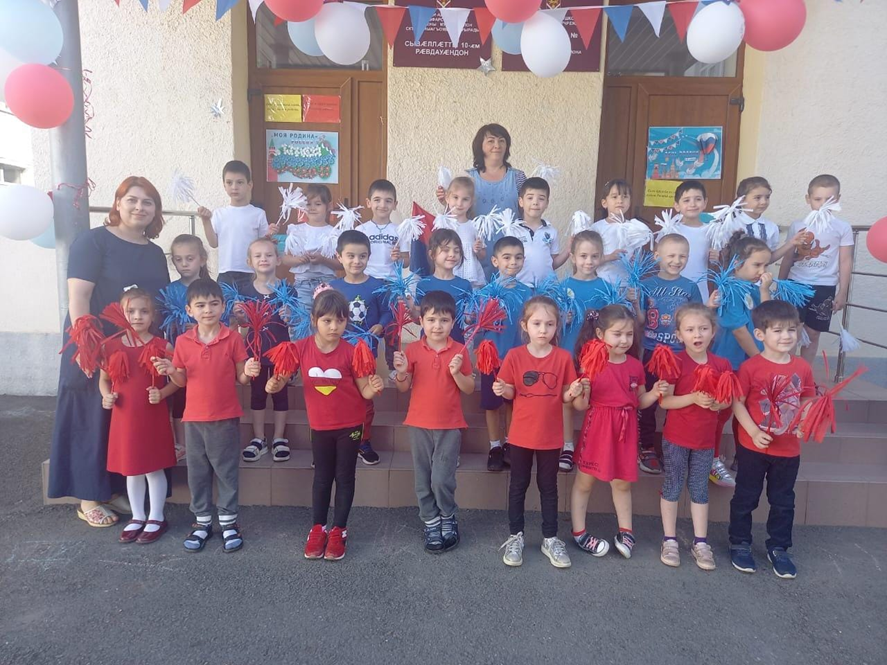 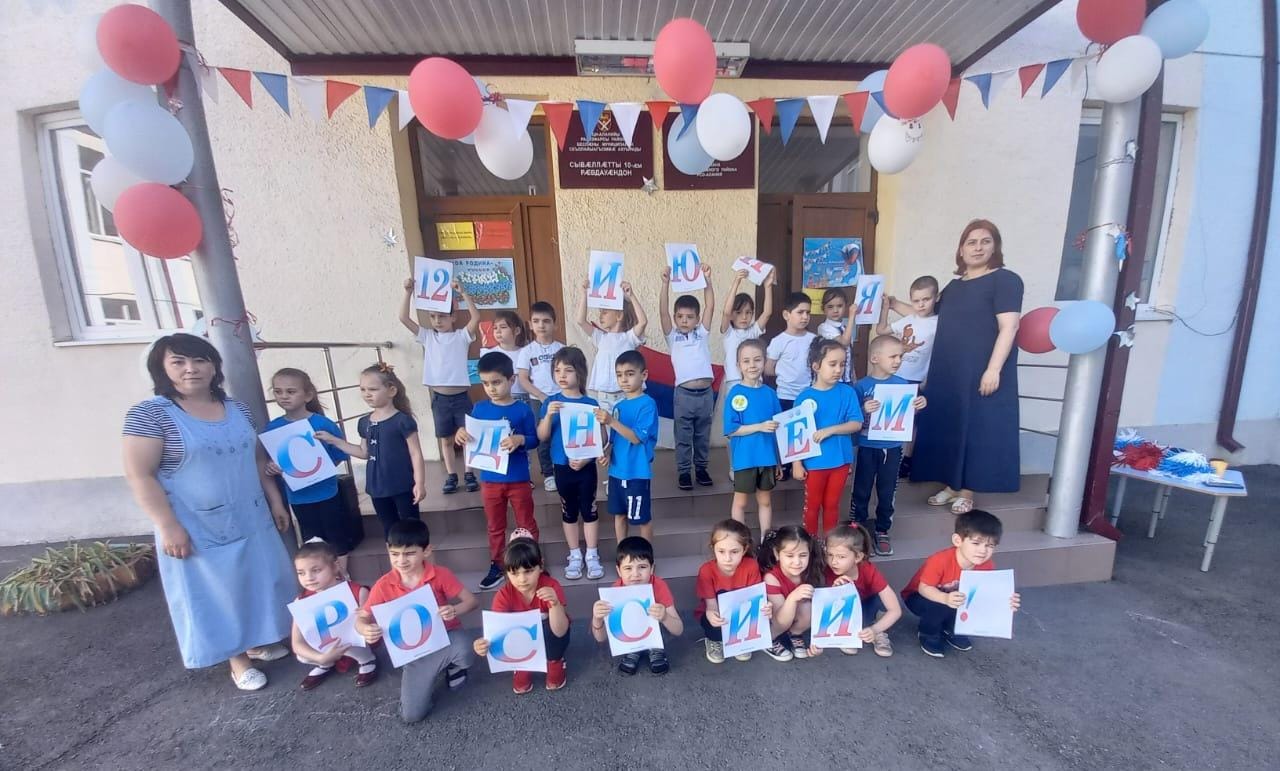 